Об утверждении лимитовСовет сельского поселения «КАЖЫМ» решил:	1. Утвердить лимиты на нефтепродукты по учреждениям, финансируемым из бюджета администрации сельского поселения «Кажым» на 2015 год согласно приложению 1.	2. Утвердить лимиты на потребление услуг связи по учреждениям, финансируемым из бюджета администрации сельского поселения «Кажым» на 2015 год согласно приложению 2.Глава сельского поселения «Кажым»		И.А. БезносиковаПриложение 1 к Решению Совета сельского поселения «Кажым»                                                                                   от 16.02.2015 г. № III – 27/112  Л И М И Т на нефтепродукты по учреждениям, финансируемых из бюджетаадминистрации сельского поселения «Кажым» на 2015 годИТОГО лимит по ВАЗ – 21213 на год – Норма расхода масла, литров на  бензина: ВАЗ -21213 – . Нормы расхода топлива повышаются на 15 % с 15 ноября 2015 г. по 31 марта 2015 г.Приложение  2 к Решению Совета сельского поселения «Кажым»                                                                                    от 16.02.2015 г. № III – 27/112  Е Ж Е М Е С Я Ч Н Ы Й   Л И М И Т на потребление услуг связи по учреждениям, финансируемых из бюджетаадминистрации сельского поселения «Кажым» на 2015 год«Кажым» сиктовмöдчöминса Сöвет«Кажым» сиктовмöдчöминса Сöвет«Кажым» сиктовмöдчöминса Сöвет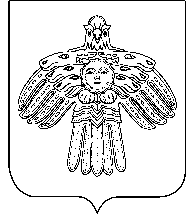 Совет сельского поселения «Кажым»Совет сельского поселения «Кажым»КЫВКÖРТÖДРЕШЕНИЕот16 февраля2015 г.№ № III-27/112	(Республика Коми , п. Кажым)	(Республика Коми , п. Кажым)	(Республика Коми , п. Кажым)Наименование	         учрежденияМаркаавтомобиляНорма расхода на .КоличествоавтомобилейЛимит бензина, литровЛимит бензина, литровЛимит бензина, литровЛимит бензина, литровЛимит бензина, литровЛимит бензина, литровНаименование	         учрежденияМаркаавтомобиляНорма расхода на .КоличествоавтомобилейянварьфевральмартапрельмайиюньАдминистрация сельского поселения «Кажым»ВАЗ - 2121311,51100100100150150150июльавгустсентябрьоктябрьноябрьдекабрьАдминистрация сельского поселения «Кажым»ВАЗ - 2121311,51150150150150100100Наименование	         учрежденияКол-вотелефоновАбон.платас учетомНДСУслуги междугор.связи с учет.НДСПрочие услуги связиКол-ворадиоПлата за радио с учетом НДСУслуги ИнтернетИТОГО:Управление3472=00300=0074=931171=101000=002962=03ИТОГО:3472=00300=0074=931171=101000=002962=03